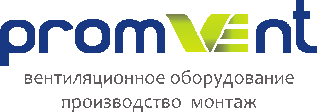 СЭНДВИЧ ТРУБЫЦены по запросуРеспублика Татарстан, Тукаевский район, д. Суровка, ул. Сармановская, д. 14 (БСИ, база «Заритал», склад №18)Телефон/факс: (8552)45-06-25, 45-06-15, 8(987)270-10-17 Вера Владимировнаwww.promventooo.rupromvent.ooo@gmail.com